附件32019中国青少年科技辅导员协会年会主会场周边住宿酒店推荐1、莫泰酒店(南京博物院中山陵风景区店)，地址：南京市玄武区中山东路323号；2、桔子酒店(南京博物院酒店)地址：南京市秦淮区中山东路532-1号；3、南京古南都玉澜庭酒店(明故宫地铁站店)，地址：南京市秦淮区中山东路532-2号；4、东宫大酒店，地址：南京市玄武区中山东路311-1号(明故宫遗址公园旁)；5、金钥匙商务酒店(中山东路店)，地址：南京市秦淮区中山东路534号(南京博物院南侧)。（以上推荐住宿酒店排位不分先后，住宿费用自理，建议至少提前2周进行预订）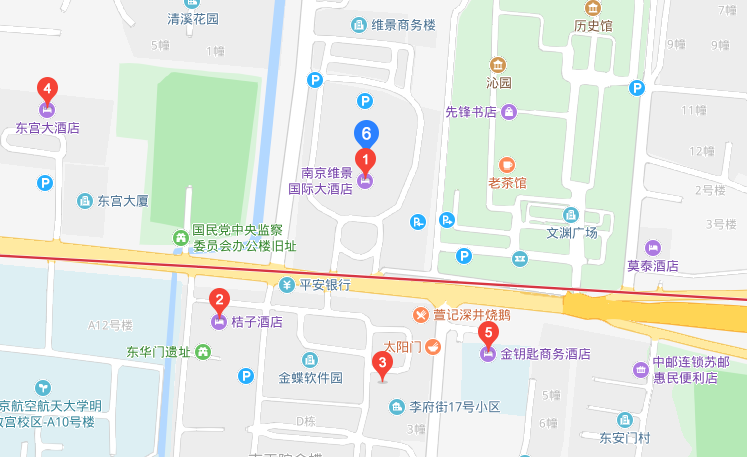 